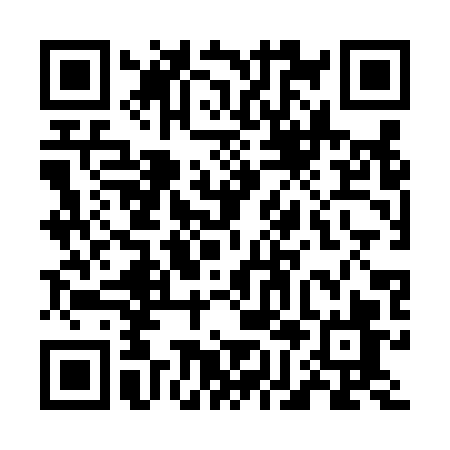 Prayer times for San Marcos, GuatemalaWed 1 May 2024 - Fri 31 May 2024High Latitude Method: NonePrayer Calculation Method: Muslim World LeagueAsar Calculation Method: ShafiPrayer times provided by https://www.salahtimes.comDateDayFajrSunriseDhuhrAsrMaghribIsha1Wed4:295:4412:043:126:257:352Thu4:285:4312:043:136:257:363Fri4:285:4312:043:136:257:364Sat4:275:4212:043:146:257:375Sun4:265:4212:043:146:267:376Mon4:265:4212:043:156:267:377Tue4:255:4112:043:166:267:388Wed4:255:4112:043:166:267:389Thu4:245:4112:043:176:277:3910Fri4:245:4012:043:176:277:3911Sat4:235:4012:043:186:277:3912Sun4:235:4012:033:186:287:4013Mon4:225:3912:033:196:287:4014Tue4:225:3912:033:206:287:4115Wed4:225:3912:043:206:287:4116Thu4:215:3812:043:216:297:4217Fri4:215:3812:043:216:297:4218Sat4:205:3812:043:226:297:4219Sun4:205:3812:043:226:307:4320Mon4:205:3812:043:236:307:4321Tue4:195:3712:043:236:307:4422Wed4:195:3712:043:246:317:4423Thu4:195:3712:043:246:317:4524Fri4:195:3712:043:256:317:4525Sat4:185:3712:043:256:327:4626Sun4:185:3712:043:256:327:4627Mon4:185:3712:043:266:327:4628Tue4:185:3712:053:266:337:4729Wed4:175:3612:053:276:337:4730Thu4:175:3612:053:276:337:4831Fri4:175:3612:053:286:347:48